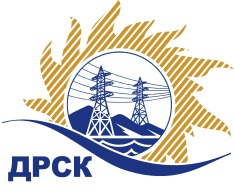 Акционерное Общество«Дальневосточная распределительная сетевая  компания»ПРОТОКОЛ № 159/УЭ-РЗакупочной комиссии по рассмотрению заявок открытого запроса предложений на право заключения договора на выполнение работ«Техническое обслуживание пожарной сигнализации и систем оповещения и управления эвакуацией людей при пожаре на объектах филиала АО "ДРСК" "Приморские электрические сети"» (закупка 177 раздела 4.1. ГКПЗ 2018 г.)ПРИСУТСТВОВАЛИ: члены постоянно действующей Закупочной комиссии АО «ДРСК»  1-го уровня.ВОПРОСЫ, ВЫНОСИМЫЕ НА РАССМОТРЕНИЕ ЗАКУПОЧНОЙ КОМИССИИ: О  рассмотрении результатов оценки заявок Участников.О признании заявок соответствующими условиям запроса предложений.О предварительной ранжировке заявок.О проведении переторжки.РЕШИЛИ:По вопросу № 1Признать объем полученной информации достаточным для принятия решения.Утвердить цены, полученные на процедуре вскрытия конвертов с предложениями участников открытого запроса предложений.По вопросу № 2Признать заявки ООО "Региональное предприятие механизации строительного производства" г. Находка, ООО "ДАЛЬШИПСЕРВИС" г. Владивосток соответствующими условиям закупки.По вопросу № 3Утвердить предварительную ранжировку предложений Участников:По вопросу № 4Провести переторжку. Допустить к участию в переторжке предложения следующих участников: ООО "Региональное предприятие механизации строительного производства" г. Находка, ООО "ДАЛЬШИПСЕРВИС" г. Владивосток.  Определить форму переторжки: заочная.Назначить переторжку на 12.01.2018 в 12:00 час. (благовещенского времени).Место проведения переторжки: электронная торговая площадка https://rushydro.roseltorg.ru  Ответственному секретарю Закупочной комиссии уведомить участников, приглашенных к участию в переторжке, о принятом комиссией решенииСекретарь Закупочной комиссии  1 уровня АО «ДРСК»                                                  ____________________       М.Г.ЕлисееваЧувашова О.В.(416-2) 397-242г. Благовещенск         «11» января 2018№ п/пПорядковый номер заявкиНаименование участникаЗаявка без НДСЗаявка с НДССтавка НДС11ООО "Региональное предприятие механизации строительного производства" 
ИНН/КПП 2536070927/250801001 
ОГРН 10225012824734 175 326.084 926 884.7718%22ООО "ДАЛЬШИПСЕРВИС" 
ИНН/КПП 2543033500/254001001 
ОГРН 11325430182114 232 784.514 994 685.7218%Место в предварительной ранжировкеНаименование участника и его адресЦена заявки  на участие в закупке без НДС, руб.Цена заявки  на участие в закупке с НДС, руб.Предварительная оценка предпочтительности заявок1 местоООО "Региональное предприятие механизации строительного производства" 
ИНН/КПП 2536070927/250801001 
ОГРН 10225012824734 175 326.084 926 884.770,572 местоООО "ДАЛЬШИПСЕРВИС" 
ИНН/КПП 2543033500/254001001 
ОГРН 11325430182114 232 784.514 994 685.720,51